Antikoncepční prostředky(pracovní list)Anotace:Pracovní list je zaměřen na pochopení působení antikoncepce na lidský organismus. Očekávaný výstup:Žáci se orientují v jednotlivých typech antikoncepce a pochopí její důležitost jednak v zabránění otěhotnění, ale i v ochraně svého zdraví.Vzdělávací oblast:Člověk a jeho zdravíTematická oblast:Rozmnožování a sexuální výchova Věk:8. a 9. ročníkDatum:13. 12. 2011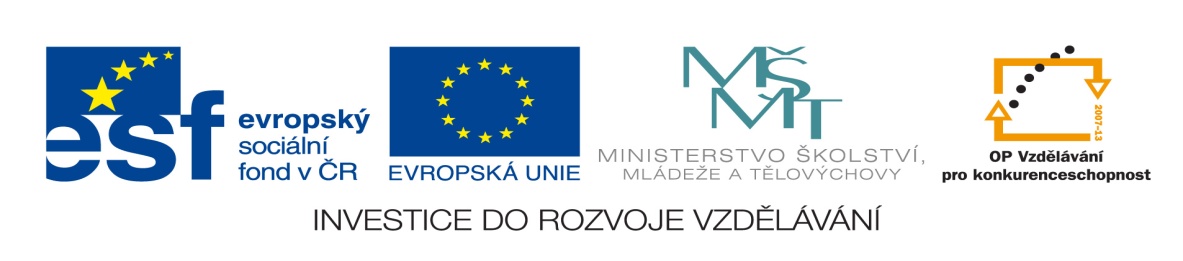 Jaký je cíl antikoncepce? …………………………………………………………………………
…………………………………………………………………………………………………………….Přiřaď jednotlivé druhy antikoncepce k základním skupinám:K nápovědám doplň druh antikoncepce:jedná se o trvalý stav, který nelze vrátit……………………………………………..gumová zábrana, která se před stykem zavádí do pochvy………………….…………………………………………………………………………………………………………..aplikuje se jednou týdně po dobu 3 týdnů, pak je týden pauza 
pro menstruaci, hormony se vstřebávají kůží …………………………………….brání již oplozenému vajíčku uhnízdit se v děloze, zavádí gynekolog do dělohy……………………………………………………………………………………………6 tělísek pod kůži v podpaží, na 5 let ………………………………………………….metoda plodných a neplodných dnů;  vychází z poznatku, že vajíčko může být oplodněno nejpozději do 72 hodin po ovulaci (14. den menstruačního cyklu)…………………………………………………………………………použití antikoncepční pilulky bezprostředně po styku, obvykle v rámci první pomoci, pouze na lékařský předpis……………………………………………. ukončení styku před ejakulací partnera………………………………………………ničí spermie, želé, krémy, pěny, tablety, zavádí se před stykem 
do pochvy………………………………………………………………………………………….nízké dávky hormonů, zabraňují ovulaci, užívají se každý den 
od prvního menstruačního dne po 21 dní, pak 7 dní pauza (dostaví se krvácení)…………………………………………………………………………………………….založena na měření bazálních teplot (teplota v pochvě každé ráno, 
v době ovulace se pohybuje kolem 37,2°, měřeno lékařským teploměrem)………………………………………………………………………………………navléká se na ztopořený penis před pohlavním stykem, ochrana 
i před pohlavními chorobami včetně HIV/AIDS……………………………………SPRÁVNÉ ŘEŠENÍ:Zabránit oplodnění vajíčka spermiíMechanická: kondom, pesar, cervikální kloboučky, spermicidní prostředky, nitroděložní  
                        tělísko, Hormonální: tablety, implantáty, náplasti, nouzová antikoncepce        Přirozená: kalendářní metoda, metoda kontroly děložního hlenu, přerušovaná souložteplotní metoda, kojení        Sterilizace: podvázání vaječníkůa) sterilizaceb) pesar, cervikální kloboučekc) hormonální náplastd) nitroděložní tělískoe) hormonální implantátyf) kalendářní metodag) nouzová antikoncepceh) přerušovaná souloži) spermicidní prostředkyj) hormonální tabletyk) teplotní metodal) kondom